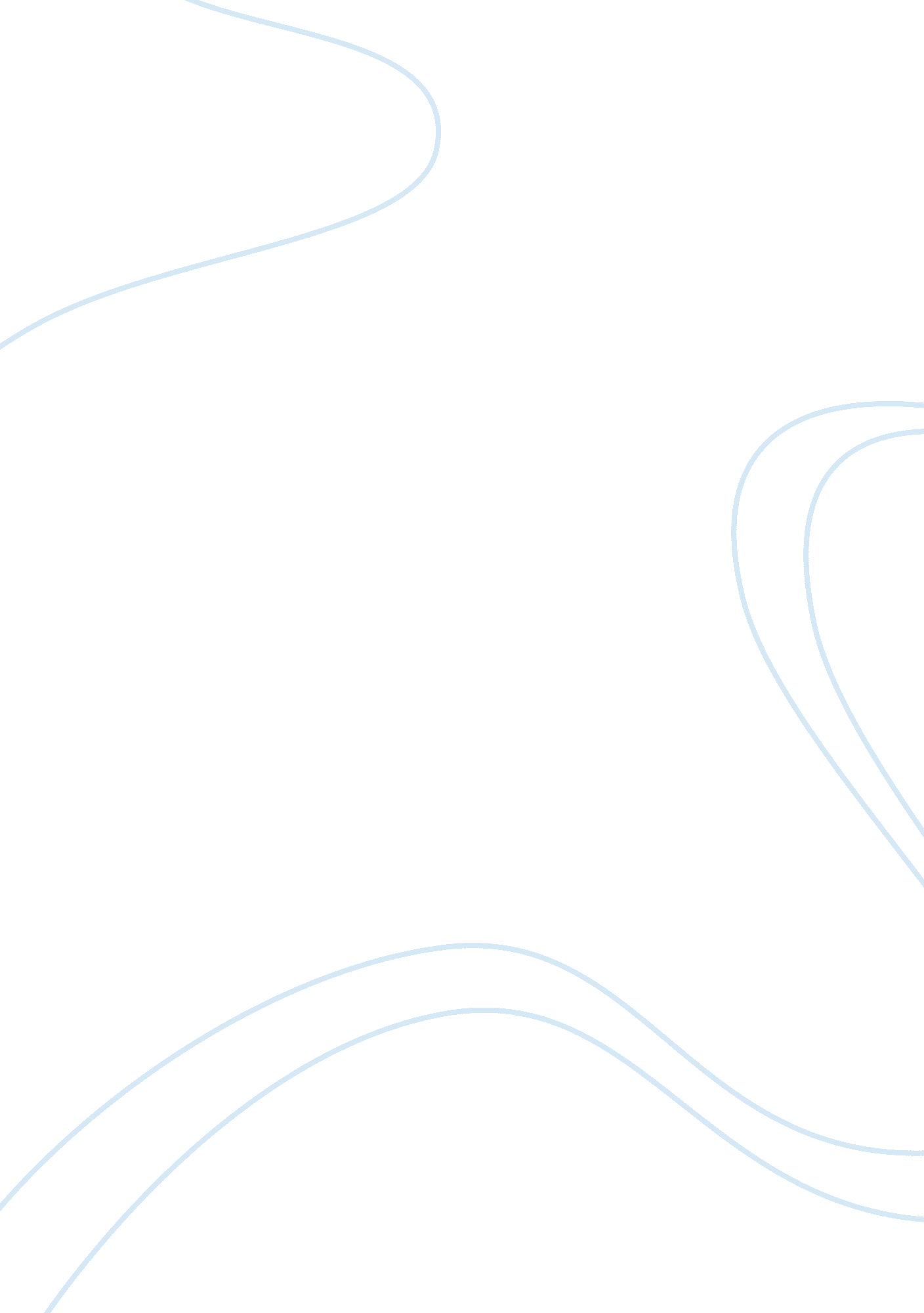 Essay summary of the importance of accounting in our modern societyBusiness, Accounting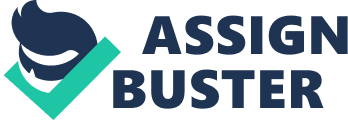 Manufacturing *Types of Business (Source of Income) ( Service & Merchandising / Trading {Sole Proprietorship} *Functions of Accounting Work ( Recording / Classifying / Us... Premiums Words Pages The Saab Argues That the Accruals and Going Concern Concepts Are Key Underlying Assumption In the Preparation of Financial Statements. Discuss the Problems for Companies In Applying These Accounting Concepts and Explain Why Other Concepts Might AY... Accruals concept is the concept that attempt to correctly match all the accounting expenses (cost) to the income (revenues) to the year at which it occurs at that accounting period, thus referred to as accrued expenses. Whilst a going concern is an assumption that every business will continue in pop... Premiums Words Relationship Between Customer Service and Logistic Management background As an Individual assignment, we have been given the topic: cooperation Management Is he C]Thwarted of any business and we are all operations manager. How can managers actually understand how logistics network design and operations influence customer satisfaction? This assignments... Premiums 3317 Words Pages TTS in an AccountingEnvironmentTTS In An Accounting Environment Chapter One: Description of the problem: All companies need effective employees In order to complete the necessary dally tasks and attain a profit. Many employers do not receive the peak level of performance from their workers due to the fact that the employ... 